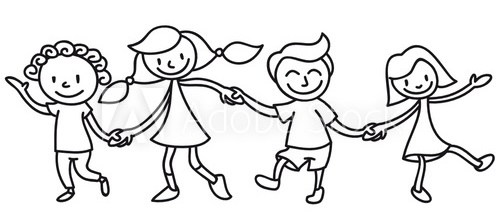 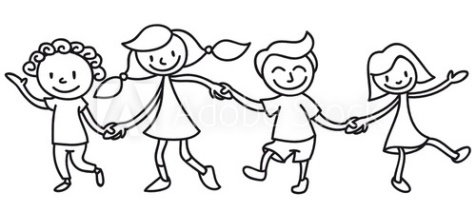 Ein wunderschöner Tag!